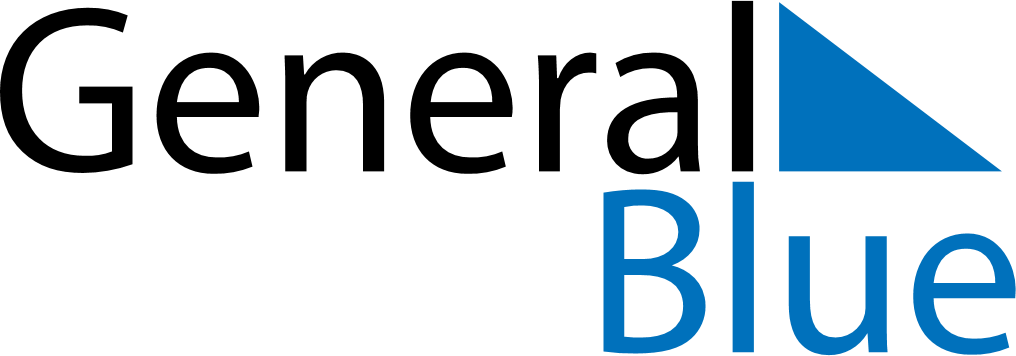 February 2022February 2022February 2022February 2022AustraliaAustraliaAustraliaSundayMondayTuesdayWednesdayThursdayFridayFridaySaturday123445678910111112131415161718181920212223242525262728